Ali Muhammad Mujahid Mashuq 	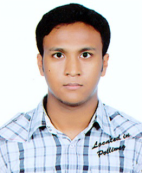 Mobile Number: +8201086552695KakaoTalk: mashuq007Email: mashuqmuhammad357@gmail.com              im_mashuq@yahoo.com Skype: mashuq_muhammad13Personal Details:1.Father’s Name		: Md. Mohabbat Ali2.Mother’s Name		: Late Shahida Khatun3.Date of Birth		: 23rd February 19944.Parmanent Address	: Village: Talepur, Post Office: Talepur, Police Station: Keranigonj, District:Dhaka-1310, Bangladesh5.Maritial Status		: Single6.Religion			: Islam (Sunni; By birth)7.Height			:170.18cm8.Weight			:149.90 lbs.9.Hobby			: Reading, Travelling, Playing Football, Listening to music.10.Interests	: Technology, Human mind, religion, literature, music etc.11.Nationality			: Bangladeshi (By birth)12.Communication Languages	: 1. Bangla (Native & 1st Language: reading, writing, speaking, listening)  2.English (Fluent & 2nd language; reading, writing, speaking, listening)  3.Korean (Fluent in normal conversation reading, writing, speaking, listening)  4.Hindi (Fluent; speaking, listening)         5.Urdu (Fluent; speaking, listening)         6.Arabic (Basic; reading, writing) Educational Qualification:Secondary School Certificate Examination(SSC)I have completed my Secondary School Certificate (SSC) Examination at 2011 from Milestone College, Uttara scoring GPA-5.00(Golden A+ or above 80% marks in all the subjects) out of a scale of 5.00 from Science group of English Medium of Bangladesh National Curriculum.
I had Bangla (Native Language), English, General Mathematics, Higher Mathematics, Social Science, Physics, Chemistry, Religious Studies, Biology as subjects.Higher Secondary School Certificate Examination(HSC)I have completed my Higher Secondary School Certificate (HSC) Examination at 2013 from Notre Dame College, Dhaka scoring GPA-5.00 out of a scale of 5.00 from Science group of English Medium of Bangladesh National Curriculum.
I had Bangla(Native Language)( Part 1 &2), English (Part 1 &2), Mathematics (Part 1 &2) , Physics (Part 1 &2), Chemistry (Part 1 &2), Biology (Part 1 &2)  as subjects.International English Language Testing SystemI participated in IELTS examination at 9.07.2015 and got total 6.00 band score.Other Experiences:I joined at Bangladesh Army on 74th Bangladesh Military Academy(BMA) Long Course of Commissioned Officers’ training at 16th July 2014.
But unfortunately, I got Medical Board Out(MBO) due to an injury at my knee during training.I was the gentleman cadet(GC) of Rouf Company, platoon R1 and I was the Senior gentleman cadet(SGC) of my platoon. Awards and certificates for Extra curricular activities:1.Honorary mention award from Notre Dame College for 100% attendance, 	sincerity,responsibility, hard work and determination.        2.Certificate of Excellence from Notre Dame Nature Study Club(NNSC). 3.Award for General Knowledge competition.4.Award for Essay Writing at District level.5.Award for Acting over Bangladesh Independence war.6.Award for Poem recitation.7.Award for Sports(Running) &8.Academic awards.Extracurricular Activities:I was associated with so many clubs and extracurricular activities.
I used to debate, take part in cultural activities, science festival and sports. I also used to be volunteer at different programs of my school and college. 
I was an active member of Notre Dame Drama Club(NDDC) also. 